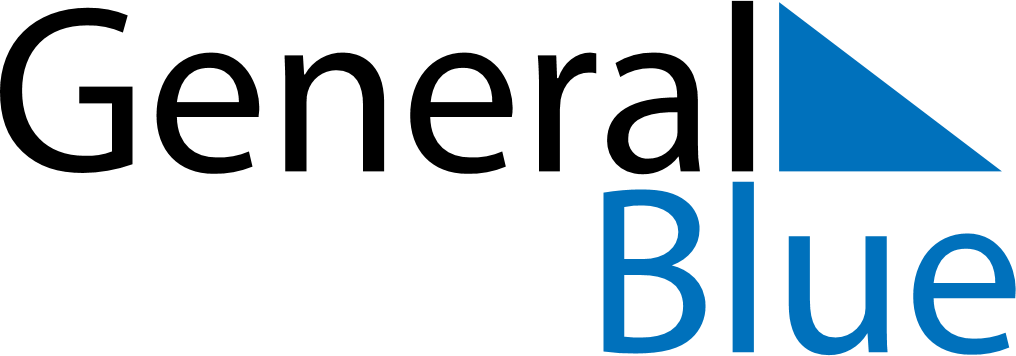 July 2022July 2022July 2022United Arab EmiratesUnited Arab EmiratesSUNMONTUEWEDTHUFRISAT123456789Feast of the Sacrifice (Eid al-Adha)101112131415161718192021222324252627282930Islamic New Year31